Obec Vitčice                                                                                 Telefon:     582 388 052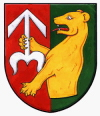  Vitčice č. p. 31                                                                             E-mail:      obec@vitcice.cz 798 27 Němčice nad Hanou                                                   Datová schránka:     p85ash7 IČ: 00 600 091                                                                            Číslo účtu:     21325701/0100_______________________________________________________________________________________________________________JMENOVÁNÍ ZAPISOVATELE VOLEBNÍ KOMISE             Podle ustanovení § 17, odstavce 6 zákona číslo 130/2000 Sb., o volbách do zastupitelstev krajů a o změně některých zákonů, ve znění pozdějších předpisů, pro účelyVOLEB DO ZASTUPITELSTEV KRAJŮve dnech 2. a 3. října 2020	starosta jmenoval dle výše uvedeného zákona zapisovatelem okrskové volební komise ve volebním okrsku VITČICEpaní Helenu Ferencovou, bytem Vitčice č. p. 40                                                                     	Mojmír Grepl                                                                                              starostaVitčice dne 15. srpna 2020